Primary School Alfredo GomesPrincipal: Ivania NoraTeacher: Giovani CavalheiroGrade:3rd 1.Complete  with the feelings from the box.(Complete com os sentimentos do quadro)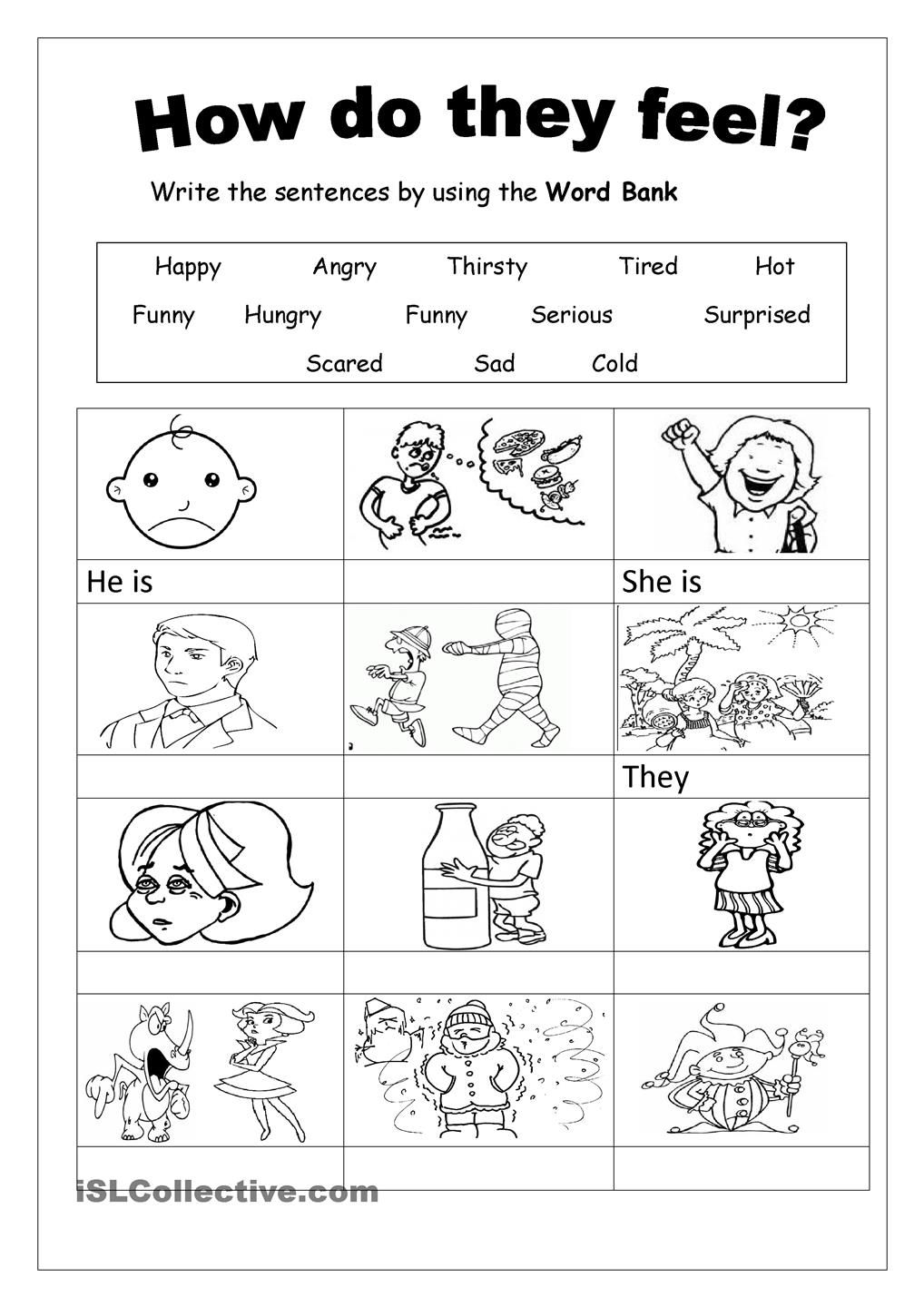 